FORMATO DE PROYECTO DE INVESTIGACIÓNSECCION A: DATOS GENERALESTítulo o nombre del proyectoLínea de investigación de la Facultad/ÁreaUnidad académica (Facultad/Escuela profesional/otra)Equipo investigadorInstitución y/o lugar donde se ejecutará el proyectoDuración (Fecha de Inicio y término)SECCIÓN B: PLAN DE INVESTIGACIÓNPlanteamiento y formulación del problemaSegún Ogata (2010, p.2): “Los procesos industriales tiene una relación entre la entrada y la salida la que es llamada función de transferencia, esta es usada para determinar la estabilidad del proceso y permitir el cálculo del tiempo de establecimiento que es el parámetro crítico en los procesos industriales”. Por consiguiente, esta función de transferencia se puede calcular de forma teórica modelando la planta mediante ecuaciones diferenciales y luego pasando este sistema dinámico al plano de Laplace, esto permite al diseñador incrustar un bloque en serie con la función de trasferencia para que se mejore su tiempo de respuesta, este bloque por lo general es llamado controlador de acción Proporcional, Integral y Derivativo (PID).Los modelos dinámicos que describen el modelo de la planta en la práctica son variables en el tiempo, esto quiere decir que con el tiempo las funciones de transferencias de las plantas cambian, esto ocurre por lo general debido a que las piezas que conforman la planta se deterioran con el tiempo y esto modifica el sistema dinámico, también cuando se realiza un mantenimiento correctivo a la planta y se realizan modificaciones en ella, todo esto provoca un cambio en la función de transferencia de la planta y por lo tanto el controlador diseñado para la mejora del tiempo de respuesta ya no sea el esperado.Los procesos industriales de la región por lo general son sistemas Térmicos, nivel, caudal, presión, posición, etc que involucran sistemas dinámicos de primer de segundo orden, los cuales no cuentan con el modelo matemático de sus plantas y por ende la sintonización de su controlador no es el correcto.¿Cómo desarrollar un identificador de parámetros de procesos dinámicos de primer y segundo orden? Antecedentes Título: Desarrollo de un sistema de identificación de procesos industriales en línea, usando la plataforma open-source Arduino y Matlab/SimulinkAutor: Aluisa Chalá, Paúl SebastiánInstitución: Universidad de las Fuerzas Armadas– EcuadorFecha de publicación: 2014Aporte al trabajo: La utilización de la tarjeta de desarrollo Arduino mega 2560 para la adquisición de datos de la planta de primer y segundo orden y su fácil integración al controlador lógico programable. permite identificar la estrategia usada para determinar el proceso.Título: Algoritmo LMS con error codificado usando un DSPAutor: Avalos Ochoa, Juan GerardoInstitución: Instituto Politécnico Nacional – MéxicoFecha de publicación: 2008Aporte al trabajo: El uso del algoritmo de mínimos cuadrados es una variante del algoritmo LMS y permite la reducción del número de operaciones en el filtro y aumenta su velocidad de convergencia. Esto valida el uso del algoritmo LMS en la identificación de procesos. Título: Diseño de un canal avanzado versátil como un cancelador de conmoción que depende del cálculo de LMSAutor: Zelada Girls, Walter LeopoldoInstitución: Universidad de El Salvador - El SalvadorFecha de publicación: 2004Aporte al trabajo: El uso del algoritmo LMS para la cancelación de ruido, así como la estructura de la implementación de este filtro mediante el uso de ecuaciones de diferencias finitas. Nos ayuda a modelar el filtro en la plataforma digital de 8 bits.JustificaciónLas empresas como: Alicorp, Azucarera Laredo, Danper, Avícola el Rocio, Avícola Chimu entre otras, cuentan con procesos industriales que por lo general son sistemas térmicos, de nivel, de caudal, de presión, posición, etc que involucran sistemas dinámicos de primer de segundo orden, los cuales no cuentan con el modelo matemático de sus plantas y por ende la sintonización de su controlador no es el correcto, desencadenando paradas de planta no programadas y pérdidas de producción, de allí la necesidad de desarrollar un identificador de parámetros de procesos dinámicos de primer y segundo  orden con tecnología que se encuentre a nuestra disposición en la región. ObjetivosMarco teóricoAlgoritmo LMS (Least Mean Square)Según Pérez (2004, p. 139): “El algoritmo de mínimos cuadrados promediados fue propuesto por primera vez por Widrow y Hoff en 1960, y es el algoritmo de filtrado adaptativo más usado ya que realiza una simplificación del cálculo del vector gradiente posible modificando apropiadamente la función de costo (Stearms and Widrow,  1985;  Widrow  and  Hoff, 1960)”. Por consiguiente, “este algoritmo pertenece a la familia de algoritmos de gradiente estocástico, fundamentado en la búsqueda del gradiente descendente, el cual calcula el sentido de la máxima variación de la función de error y posteriormente, se mueve por la superficie de error en sentido negativo del gradiente apuntando hacía un mínimo local” (Pérez, 2004, p. 140).El algoritmo LMS típico se describe en la ecuación (1) ……….ec.(1)Donde W[k] es el vector de coeficientes del filtro,    es  el  gradiente  de  la  superficie  de  error cuadrático medio y μ es un parámetro constante que  controla  la  estabilidad  y  velocidad  de adaptación  del algoritmo. Apreciación general de la estructura y operación del algoritmo LMSSegún Pérez (2004, p. 145): “el algoritmo LMS es un algoritmo de filtrado lineal adaptativo que consiste de dos procesos básicos: Un proceso de filtrado, que involucra (a) calcular la salida de un filtro transversal, la cual es producida por un conjunto de valores de entrada y (b) generar una estimación del error por la comparación de la salida y la respuesta deseada”.Un proceso adaptativo, el cual involucra el ajuste automático de los valores de los coeficientes del filtro, de acuerdo con la estimación del error. Así, que la combinación de estos dos procesos constituyen un lazo de realimentación alrededor del algoritmo LMS, así como se ilustra en la Figura N°1.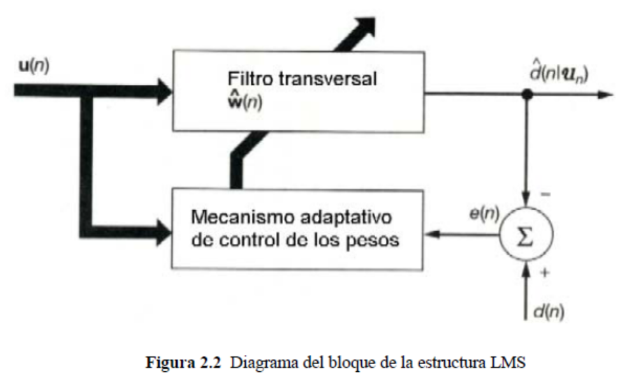 Figura N°1: Diagrama de bloques de la estructura LMSFuente: Robbins y Monro Transformada ZSegún Ogata (1996, p. 142): “Es una herramienta matemática muy utilizada en el análisis y la síntesis de sistemas de control en tiempo discreto es la transformada z. El papel de la transformada z en sistemas en tiempo discreto es similar al de la transformada de Laplace en sistemas en tiempo continuo”. Por consiguiente, “el método de la transformada Z es un método operacional muy poderoso cuando se trabaja con sistemas en tiempo discreto” (Ogata, 1996, p. 143).A continuación, se definirá la transformada Z de una función del tiempo o de una secuencia de números. Para la mayoría de aplicaciones en ingeniería, la transformada Z es unilateral como se aprecia en la ecuación (2). Por lo tanto, se observa que la ecuación (3) da como resultado:La ecuación (3) implica que la transformada z de cualquier función en tiempo continuo x(t), puede escribirse mediante inspección, en la forma de una serie. La Figura N°2 siguiente muestra la transformada de Laplace en tiempo continuo y la transformada Z en tiempo discreto.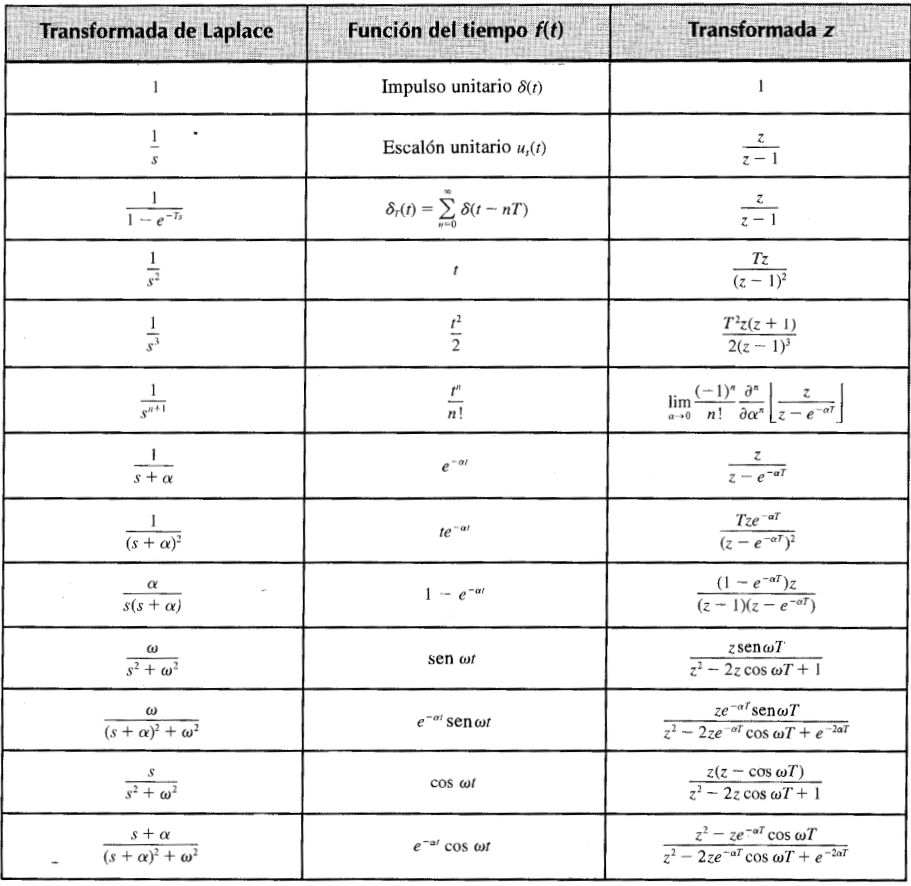 Figura N°2: Transformada ZFuente: Katsuhiko OgataFunción de transferenciaSegún Valdivia (2012, p. 36): “la función de transferencia de un sistema lineal invariante con el tiempo se define como la transformada de Laplace de la respuesta al impulso, con todas las condiciones iniciales iguales a cero”. Suponga que G(s) denota la función de transferencia de un sistema con una entrada y una salida, con una entrada u(t) y salida y(t) y respuesta del impulso g(t). Entonces la función de transferencia G(s) se define como: ……. ec. (4)La función de transferencia G(s) se relaciona con la transformada de Laplace de la entrada y la salida a través de la siguiente relación: …………. ec. (5)Características del MicrocontroladorEl PIC16F877, tiene distintas características, las cuales las podemos obtener de la hoja de datos que brinda el proveedor. A continuación, la Figura N°3 muestra el Pinout del dispositivo.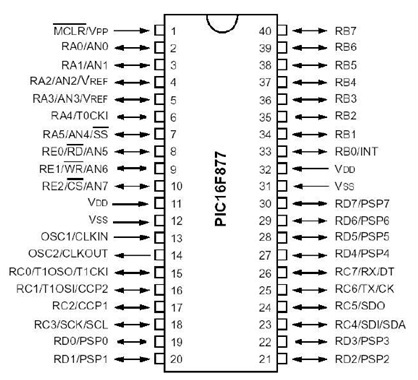 Figura N°3. PIC16F877Fuente: hoja de datos PIC16F877 – MICROCHIPHipótesisLa implementación de un algoritmo LMS en una plataforma de ocho bits, determina los parámetros de un sistema dinámico de primer y segundo orden.Metodología Determinar el software para realizar la implementación del algoritmo en el microcontrolador PIC.Implementar el algoritmo LMS en un microcontrolador PIC Realizar las pruebas de ejecución del algoritmo determinando sus limitaciones.Comparar los resultados obtenidos con el microcontrolador PIC y los resultados con el software de Matlab.Determinar el modelo de implementación del algoritmo LMS para la identificación del proceso.Elaboración de informe parcial.Verificación de pruebas de la funcionalidad del modelo para la identificación de procesos.Determinación de limitaciones del modelo.Toma de datos para la prueba del identificador de procesos.Recopilación de reportes de similitud.Elaboración de informe final.BibliografíaAluisa, P. (2014). Desarrollo de un sistema de identificación de procesos industriales en línea, usando la plataforma open-source Arduino y Matlab/Simulink. Universidad de las Fuerzas Armadas – EcuadorAvalos, J.  (2008). Algoritmo LMS con error codificado usando un DSP. Instituto Politécnico Nacional – MéxicoOgata, K. (1996). Sistemas de control en tiempo discreto (2 ed.). México: Prentice Hall.Pérez, H. (2004). Algoritmos LMS con factores de convergencia variables en el tiempo. Revista científica, pp. 139-150.Valdivia, C. (2012). Sistemas de Control continuo y discreto. España:  Prentice Hall.Zelada, W. (2004). Diseño de un canal avanzado versátil como un cancelador de conmoción que depende del cálculo de LMS. Universidad de El Salvador - El SalvadorSECCIÓN C: CRONOGRAMA DE INVESTIGACIÓN4 / 9SECCIÓN D: PRESUPUESTO DEL PROYECTOCUADRO Nº 1: Equipos y bienes duraderos CUADRO Nº 2: Recursos Humanos - Valorización del equipo Técnico CUADRO Nº 3: Material e insumos (adjuntar proformas)CUADRO Nº 4: Pasajes y viáticosFORMATO 2DECLARACION JURADA DE COMPROMISO Y AUTENTICIDAD DEL PROYECTO(SOLO PARA EL INVESTIGADOR PRINCIPAL)Trujillo 04 de junio del 2,020 Señor DoctorLuis Cerna BazánVicerrector de InvestigaciónPresente.- De mi consideración: El suscrito docente de la Facultad de Ingeniería, Escuela Profesional de Ingeniería Electrónica identificado con DNI N° 18092700 y domicilio en Calle las Azucenas Mz. 11 Lote 3 Dpto 302 Urb. Los Jardines del Glof – Trujillo, DECLARO BAJO JURAMENTO mi compromiso de participar como Investigador Principal y responsable del proyecto de investigación titulado ESTUDIO DEL COMPORTAMIENTO DE UN IDENTIFICADOR DE PROCESOS A TRAVES DEL ALGORITMO LMS UTILIZANDO MICROCONTROLADOR PARA MODELAR SISTEMAS DE PRIMER Y SEGUNDO ORDEN; el cual es ORIGINAL Y AUTENTICO y está enmarcado en las áreas académicas y líneas de investigación priorizadas por la Universidad Privada Antenor Orrego (UPAO). Sin otro particular, quedo de usted. Atentamente, 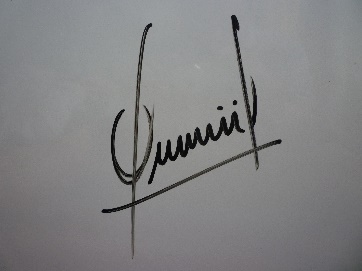 ---------------------------------------------------- Saúl Noé Linares VértizDNI N° 18092700Docente de Ingeniería ElectrónicaObjetivo General(Propósito del proyecto  )Objetivo General(Propósito del proyecto  )Resultados FinalesMedios de VerificaciónImplementar un identificador de procesos de primer y segundo orden usando algoritmo LMS para controladores de 8 bits.(y debe ser coherente con el problema planteado) (¿sólo es diseño?¿Sólo es diseño?Implementar un identificador de procesos de primer y segundo orden usando algoritmo LMS para controladores de 8 bits.(y debe ser coherente con el problema planteado) (¿sólo es diseño?¿Sólo es diseño?Identificador de procesos de primer y segundo ordenInforme de resultados de pruebas de operación.Objetivos Específicos(Componentes)Objetivos Específicos(Componentes)Resultados Intermedios:Medios de Verificación1Implementar el algoritmo LMS en una plataforma de 8 bits haciendo uso del lenguaje de alto nivel.Determinar el modelo de implementación del algoritmo LMS para la identificación del proceso.Verificar el identificador de procesos en sistemas de primer y segundo orden a través de la función de transferencia.Desarrollo del código para la Implementación del algoritmo LMS en un microcontrolador.Reporte de compilación del software de alto nivel.1Implementar el algoritmo LMS en una plataforma de 8 bits haciendo uso del lenguaje de alto nivel.Determinar el modelo de implementación del algoritmo LMS para la identificación del proceso.Verificar el identificador de procesos en sistemas de primer y segundo orden a través de la función de transferencia.Modelo de implementación del algoritmo LMS para identificar procesos.Identificación de procesos de primer y segundo orden usando el modelo propuesto.Informe de simulación del modelo usando Matlab.Reporte de operacion.Reporte de similitud.ActividadActividadMesesMesesMesesMesesMesesMesesMesesMesesMesesMesesMesesMesesActividadActividad1234567891011121Determinar el software para realizar la implementación del algoritmo en el microcontrolador PIC.2Implementar el algoritmo LMS en un microcontrolador PIC 3Realizar las pruebas de ejecución del algoritmo determinando sus limitaciones.4Comparar los resultados obtenidos con el microcontrolador PIC y los resultados con el software de Matlab.5Determinar el modelo de implementación del algoritmo LMS para la identificación del proceso6Elaboración del informe parcial7Verificación de pruebas de la funcionalidad del modelo para la identificación de procesos8Determinación de limitaciones del modelo.9Toma de datos para la prueba del identificador de procesos.10Recopilación de reportes de similitud.11Elaboración de informe final.Partida presupuestariaMonto (S/.)Equipos y bienes duraderos 5,000Recursos humanos (hasta un 20% del presupuesto)4,000Materiales e insumos 3,270Pasajes y viáticos 4,000Servicios tecnológicos 1,000TOTAL17,270Equipos y bienes duraderosEspecificaciones técnicasProforma (fecha)Costo unitarioCantidadCosto total S/.BibliografíaProcesamiento digital de señales31-05-2020S/. 150.002300.00OsciloscopioMarca: Tektronix Modelo: MDO34-BW-20031-05-2020S/.4140.0014140.00Licencia de softwareMatlab v R2020a31-05-2020S/. 280.002560.00NombreEscuela o Unidad a la que pertenece% de dedicaciónHonorario mensualNº de mesesCosto total S/.Ángel Daniel Reyes PizarroIngeniería Electrónica50%400104000DescripciónCosto unitarioCantidadCosto total S/.Microcontrolador PIC 16FXXXS/. 30.0010300                  Microcontrolador PIC 18FXXXS/. 40.0010400Pickit 3S/. 150.0002300    Módulo Bluetooh HC05 Modeo MOD-BLU5S/. 50.0005250    Módulo CP2102 Conversor USB a Serial TTLS/15.000460    Cristal 20MHzS/5.001050  Resistencia 330ΩS/0.1010010    Capacitor 0.1uF, 1uF, 10uFS/6.001060    Protoboard premium con base PR-4T7D-02S/100.0004400Cable Dupont macho a macho 20cm / 20UndS/7.001070    Cable Dupont hembra a macho 20cm / 20UndS/7.001070    Convertidor Voltaje DC-DC Step-Up-Down 7A LTC3780S/100.0004400Cargador de Laptop de 19V / 5AS/200.0002400Pistola para soldarS/100.0002200Soldadura S/50.0002100BaquelitaS/50.0002100Base para soldadorS/50.0002100DescripciónCosto unitarioCantidadCosto total S/.Ida y vuelta - Lima100044000